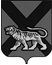 ТЕРРИТОРИАЛЬНАЯ ИЗБИРАТЕЛЬНАЯ КОМИССИЯ
ЯЕОВЛЕВСКОГО РАЙОНАРЕШЕНИЕРуководствуясь статьей 74 Федерального закона «Об основных гарантиях избирательных прав и права на участие в референдуме граждан Российской Федерации», территориальная избирательная комиссия  Яковлевского районаРЕШИЛА:1. Установить следующие отчетные времена о ходе голосования на  выборах главы Яковлевского сельского поселения Яковлевского муниципального района Приморского края, назначенных на    11 сентября 2022 года, для внесения данных о ходе голосования в ГАС «Выборы»:8.00 час. – об открытии участковых избирательных комиссий и числе избирателей, включённых в список избирателей участковых избирательных комиссий (по местному времени), число избирателей проголосовавших досрочно.10.00 час., 12.00 час., 15.00 час., 18.00 час. – уточнённое число избирателей и число избирателей, получивших избирательные бюллетени (по местному времени).20.00 час. – об окончании голосования и закрытии избирательных участков (по местному времени).2. Направить настоящее решение для размещения на официальных  сайтах Избирательной комиссии Приморского края: http://primorsk.izbirkom.ru/,  Администрации Яковлевского муниципального района в разделе территориальной избирательной комиссии  Яковлевского района:  в информационно-телекоммуникационной сети «Интернет».14.07.2022  с. Яковлевка         №  160\30Об установлении отчетных времен о ходе голосования на выборах главы Яковлевского сельского поселения Яковлевского муниципального района Приморского края, назначенных на           11сентября 2022 года.Председатель  комиссииС. В. ФроловСекретарь комиссииС.П. Дегтярь